	Staatliche Berufsschule Ostallgäu	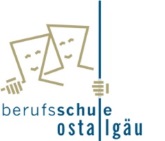 	14-tägiger Unterrichtstag für die 10. Klassen der Kfz-Mechatroniker	Schuljahr 2021/2022	Staatliche Berufsschule Ostallgäu		14-tägiger Unterrichtstag für die 11. Klassen der Kfz-Mechatroniker	Schuljahr 2021/2022KlasseKfz 10aKfz 10bKfz 10cSchultagDonnerstagDonnerstagFreitag (2. Halbjahr)123.09.202130.09.202114.01.2022207.10.202114.10.202121.01.2022321.10.202128.10.202128.01.2022411.11.202118.11.202104.02.2022525.11.202102.12.202111.02.2022609.12.202116.12.202118.02.2022723.12.202113.01.202211.03.2022820.01.202227.01.202218.03.2022903.02.202210.02.202225.03.20221017.02.202224.02.202201.04.20221110.03.202217.03.202229.04.20221224.03.202231.03.202206.05.20221307.04.202228.04.202213.05.20221405.05.202212.05.202220.05.20221519.05.202202.06.202224.06.20221623.06.202230.06.202201.07.20221707.07.202214.07.202208.07.2022KlasseKfz 11aKfz 11bSchultagFreitagFreitag124.09.202101.10.2021208.10.202115.10.2021322.10.202129.10.2021412.11.202119.11.2021526.11.202103.12.2021610.12.202117.12.2021714.01.202221.01.2022828.01.202204.02.2022911.02.202218.02.20221025.02.202211.03.20221118.03.202225.03.20221201.04.202208.04.20221329.04.202206.05.20221413.05.202220.05.20221503.06.202224.06.20221601.07.202208.07.20221715.07.202222.07.2022